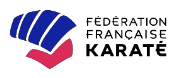 Nom : ...................................................... Nom d’usage: ................................. Sexe : M  F  Prénom : ...................................................................................................................................... Date de naissance : ..... /...... / ...... Pays de naissance : ............................................................Ville de naissance (avec code postal obligatoire): ...................................................................... Nationalité  :  .................................................................................................................................Profession  : ..................................................................................................................................Adresse permanente : .................................................................................................................Code Postal : .....................................................Ville : ................................................................Tél. : ..................................................................Portable : ..........................................................E-mail : ..............................................................@ ......................................................................Numéro de licence : ......................................... Numéro d’affiliation du club : ......................... Discipline :  ........................................................Grade : .............................................................Responsabilités associatives : ............................................................................................................................................................................................................................................................Responsabilités fédérales :  ................................................................................................................................................................................................................................................................Coût de la formation : 250 €Numéro de chèque : .........................................Banque : ...........................................................Nom de l’émetteur du chèque :  ..................................................................................................Montant espèces : ............................................Référence reçu : .............................1 copie de la carte nationale d’identité (recto et verso) - être âgé au moins de 18 ans1 copie du diplôme de grade du 1er dan minimum1 copie du DAF (validé depuis un an minimum)1 copie de la licence fédérale de l’année en cours1 certificat médical de non contre-indication à l’encadrement du karaté ou d’une discipline associée datant de moins de 3 mois1 copie du PSC1 ou diplôme de secourisme équivalent en cours de validitéJe soussigné(e) : ................................................certifie l’exactitude des renseignements fournis dans ce dossier et demande au jury d’admission d’examiner ma candidature à l’entrée en formation au Diplôme d’Instructeur Fédéral.Fait à : ............................................. , le : ...................................... Signature :Le dossier de candidature dûment complété doit être accompagné obligatoirement de toutes les pièces demandées.Il devra être envoyé à l’adresse suivante à la Ligue Régionale de Bourgogne Franche Comté à l’adresse : Ligue de Bourgogne Franche Comté de Karaté.Dojo Alain le Hetet21800 Chevigny Saint Sauveur